Принято на сессии                                                                                                     Совета депутатов 23.12.2023г.РЕШЕНИЕот 22 декабря 2023г.                        рп Усть-Абакан                      №   92О внесении изменений в решение Совета депутатов Усть-Абаканского района от 16.03.2023г. № 14 «Об установлении перечня должностных лиц, уполномоченных составлять протоколы об административных правонарушениях».Рассмотрев ходатайство и.о.Главы Усть-Абаканского района Республики Хакасия К.Ю. Доценко, в соответствии с законами Республики Хакасия от 17.12.2008 № 91-ЗРХ «Об административных правонарушениях», от 26.12.2013 № 124-ЗРХ «О наделении органов местного самоуправления муниципальных образований Республики Хакасия государственным полномочием по определению перечня должностных лиц, уполномоченных составлять протоколы об административных правонарушениях», от 20.11.2023г. № 71-ЗРХ «О внесении в Закон Республики Хакасия «Об административных правонарушениях» и статью 1 Закона Республики Хакасия «О наделении органов местного самоуправления муниципальных образований республики Хакасия  отдельными государственными полномочиями  в сфере определения перечня должностных лиц, уполномоченных составлять протоколы об административных правонарушениях», статьями 23, 35 Устава муниципального образования Усть-Абаканский район,Совет депутатов Усть-Абаканского района Республики ХакасияР Е Ш И Л:В приложении к решению Совета депутатов Усть-Абаканского районаот 16.03.2023г. № 14 «Об установлении перечня должностных лиц, уполномоченных составлять протоколы об административных правонарушениях»: в пункте 16 исключить цифры «73»;1.2  в пункте 17 цифры «72-74» заменить цифрами «72,74».          2. Настоящее Решение вступает в силу после его официального опубликования.         3. Направить настоящее Решение Главе Усть-Абаканского района Е.В. Егоровой для подписания и опубликования в газете «Усть-Абаканские известия официальные».	Председатель Совета депутатов			                   ГлаваУсть-Абаканского района                                                   Усть-Абаканского района___________     Е.Н. Баравлева 			                   ____________Е.В. Егорова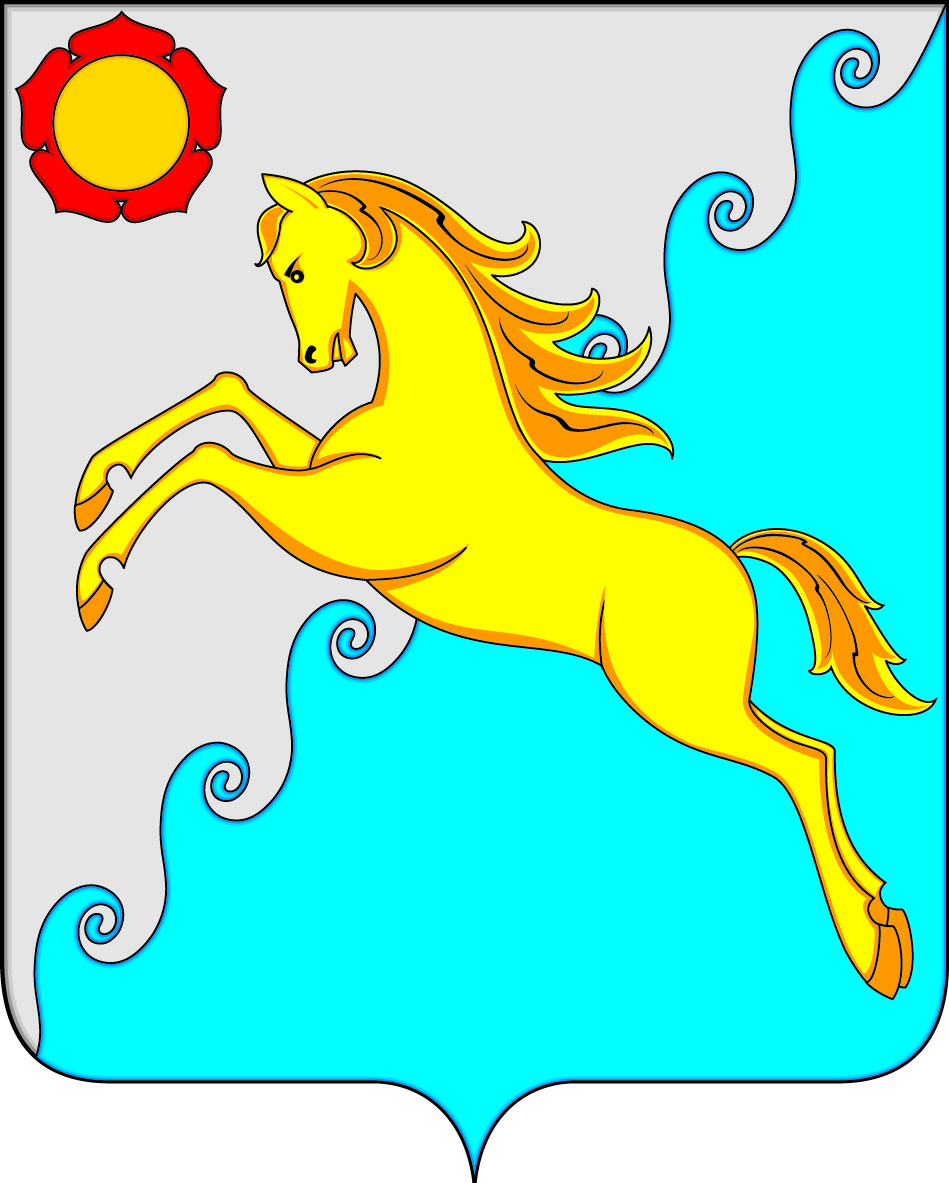 СОВЕТ ДЕПУТАТОВ УСТЬ-АБАКАНСКОГО РАЙОНА РЕСПУБЛИКИ ХАКАСИЯ                                                                                         Приложение                                                                                     к решению Совета депутатов                                                                              Усть-Абаканского района                                                                       от 22.12.2023г. № 92